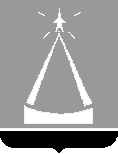 ГЛАВА ГОРОДСКОГО ОКРУГА ЛЫТКАРИНО МОСКОВСКОЙ ОБЛАСТИПОСТАНОВЛЕНИЕ03.04.2019 № 298-п   г.о. ЛыткариноО внесении изменений в муниципальную программу«Формирование современной городской среды города Лыткарино» на 2018-2022 годыНа  основании Решений Совета  депутатов городского округа Лыткарино от 28.02.2019 № 405/46 «О внесении изменений и дополнений в Решение Совета депутатов города Лыткарино «Об утверждении   бюджета  города  Лыткарино на  2019 год и на плановый период 2020 и 2021 годов»» в соответствии со ст. 179 Бюджетного кодекса РФ, руководствуясь Положением о муниципальных программах города Лыткарино, утвержденным постановлением Главы города Лыткарино от 12.09.2013 № 665-п, с учетом заключения Контрольно-счетной палаты городского округа Лыткарино Московской области по результатам проведения финансово-экономической экспертизы № 22 от 14.03.2019, постановляю:1.  Внести изменения в муниципальную программу «Формирование современной городской среды города Лыткарино» на 2018-2022 годы, утвержденную постановлением Главы города Лыткарино от 28.12.2017 № 865-п (прилагаются).2. Управлению жилищно-коммунального хозяйства и развития городской инфраструктуры города Лыткарино (Маслов В.В.) обеспечить опубликование настоящего постановления в установленном порядке и размещение на официальном сайте города Лыткарино в сети «Интернет».3. Контроль за исполнением настоящего постановления возложить на заместителя Главы Администрации городского округа Лыткарино Макарова Н.В.Е.В. Серёгин